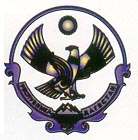 РЕСПУБЛИКА ДАГЕСТАНМУНИЦИПАЛЬНЫЙ РАЙОН «КАЯКЕНТСКИЙ РАЙОН»МКОУ «КАЯКЕНТСКАЯ  СРЕДНЯЯ ОБШЕОБРАЗОВАТЕЛЬНАЯ ШКОЛА №1»368554 с.Каякент, ул.Шихсаидова № 54                                                     kayakent.sosh1mail.ru                                                                                                                                                                                                                                                                                                                                                                                                                                                                                                                                                                                                                                                                                                                                                                                                                                                                                                24.05.2019 г.                                                                                                                                  №16ПРИКАЗ Об утверждении типового плана (дорожной карты) первоочередных действий по созданию и функционированию Центра образования цифрового и гуманитарного профилей «Точка роста» в МКОУ «Каякентская СОШ №1»»В соответствии с распоряжением министерства просвещения российской федерации от 1.03.2019 № Р-23 «Об утверждении методических рекомендаций по созданию мест, в том числе рекомендации к обновлению материально-технической базы, с целью реализации основных и дополнительных общеобразовательных программ цифрового, естественнонаучного, технического и гуманитарного профилей в общеобразовательных организациях, расположенных в сельской местности и малых городах», п р и к а з ы в а ю:1.Утвердить прилагаемую Дорожную карту первоочередных действий по созданию и функционированию Центра образования цифрового и гуманитарного профилей «Точка роста» в МКОУ «Каякентская СОШ №1»»  (приложение).2.Обеспечить реализацию Дорожной карты3.Контроль за исполнением настоящего приказа возложить на заместителя директора по ВР Муртукова М. А.Директор школы                                         Казилов З. Б.ПриложениеДорожная  карта первоочередных действий по созданию и функционированию Центров образования цифрового и гуманитарного профилей «Точка роста»№Наименование мероприятияРезультатСроки1.Утверждение Положения о деятельности ЦентраПоложение школы о создании Центра в МКОУ «Каякентская СОШ №1»» в соответствии с методическими рекомендациямиАпрель3.Утверждение медиаплана информационного сопровождения создания и функционирования ЦентраПриказ  по школеАпрель4.Согласование типового дизайн- проекта ЦентраПриказ  по школеАпрель5.Согласование типового проекта зонирования ЦентраПриказ  по школеАпрель6.Согласование типового проекта инфраструктурного листа ЦентраПриказ  по школеАпрель7.Согласование калькуляции операционных расходов на функционирование Центра по статьям расходов, утвержденным документацией по отбору субъекта Российской Федерации на со финансирование из бюджета Российской Федерации расходного обязательстваПриказ  по школеАпрель-май8.Повышение квалификации (профмастерства) сотрудников и педагогов Центров, в том числе по новым технологиям преподавания предметной области «Технология», «Информатика», «ОБЖ»:1.	Анализ кадрового состава Центров2.	Обеспечение участия педагогов и сотрудников в повышении квалификации на онлайн платформе3.	Обеспечение участия педагогического состава в очных курсах повышения квалификации, программах переподготовки кадровПредставление информации о кадровом составеСвидетельство о повышении квалификацииОтчет по программам переподготовки кадровМарт-Июнь9.Наладка оборудования:- подготовка технического задания согласно рекомендуемого инфраструктурного листа;-	объявление конкурсных закупочных процедур;-	косметический ремонт, приведение площадок образовательных организаций в соответствие с фирменным стилем «Точка роста»Поставку оборудованияМай-Август10.Организация набора детей, обучающихся по программам ЦентраПриказы о зачислении учащихсяСентябрь11.Лицензирование образовательной деятельности Центров (при необходимости)Лицензии на реализацию основных и дополнительных общеобразовательных программАвгуст12.Открытие Центров в единый день открытийИнформационное освещение в СМИСентябрь2019